03-275 УАЗ-469/469Б 4х4 4-дверный автомобиль дорожно-комендантской службы Советской Армии, мест: 7+100 кг или 2+600 кг, прицеп до 0.85 тн, вес: снаряженный ? тн, полный 2.4 тн, ЗМЗ-451 и ЗМЗ-451М 72 и 75 лс, 100 км/час, УАЗ г. Ульяновск, 1972-80/85 г. в.  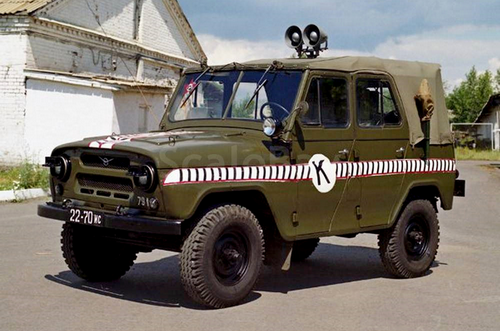  Как любой вид деятельности, военная служба требует организации. У военных организация возведена в ранг непререкаемых законов. Существует строгая иерархия воинских званий, согласно которым определяется субординация, четко определен количественный состав воинских коллективов: от отделения до армии. Комендантская служба – это система мероприятий, организуемых и проводимых в целях обеспечения своевременного передвижения, сосредоточения, развертывания и размещения войск и других формирований, а также поддержания общего порядка в районах их размещения или действия. Для выполнения задач комендантской службы, как правило, в каждом гарнизоне создаются военная комендатура и дорожно-комендантские подразделения гарнизона с ВАИ.Из статьи «Машины комендантского наряда на studfile.net. Машины комендантского наряда предназначены для обеспечения работы подвижных постов регулирования на военно-автомобильных дорогах (ВАД). Они должны иметь опознавательные знаки и отличительные полосы, нанесенные согласно нормативам. В качестве машин комендантского наряда в дорожно-комендантских подразделениях используются автомобили и мотоциклы. В кузове автомобиля УАЗ-469 (ГАЗ-69) комендантского наряда установлен монтажный столик, на котором размещены радиостанция и блок ее питания. Машина также оборудована громкоговорящей установкой ГУ-20М, электромегафоном, войсковым прибором химической разведки ВПХР и измерителем мощности дозы ДП-5В. В специальном металлическом кармане имеется 10 указателей направлений. Здесь же в двух чехлах находятся стойки к ним. Для подачи специальных звуковых сигналов в целях получения преимущественного права проезда автомобиль оборудован сиреной. Основным содержанием дорожно-комендантской службы на ВАД являются:- диспетчерский контроль за воинским движением;- регулирование движения;- защита, охрана, оборона и маскировка дорожных объектов;- обслуживание передвигающихся по ВАД личного состава и техники;- сбор и отправка в свои части отставших военнослужащих, боевой техники и транспорта;- своевременный доклад командованию и информация участников движения о состоянии ВАД и обстановке на них. Регулирование движения на ВАД является одной из важнейших задач дорожно-комендантской службы. На заключительном этапе войны затраты сил на регулирование движения составляли 70—80% от общего объема затрат сил на дорожно-комендантскую службу. Сущность регулирования движения на ВАД заключается в ограничении, запрещении или рекомендации водителям, старшим машин и начальникам колонн определенных действий в интересах достижения высокой пропускной способности дорог, обеспечения бесперебойного и безопасного движения, а также в контроле соблюдения дисциплины, правил дорожного движения и мер свето­маскировки. Оно осуществляется постами регулирования (ПР), с помощью дорожных знаков и указателей, разметки проезжей части, а также применением автоматизированных и автоматических средств и систем регулирования. В целях поддержания дисциплины на дорогах, осуществления контроля за соблюдением правил движения и мер светомаскировки, а также сбора данных об обстановке и движении на участках дорог между дорожно-комендантскими гарнизонами организуется патрулирование подвижными постами регулирования на специально оборудованных автомобилях и мотоциклах комендантского наряда. В отдельных случаях для сопровождения колонн ночью или при плохой видимости, на участках дорог, где движение затруднено (особенно в горах) или где легко потерять направление (в крупных населенных пунктах, в пустынно-степной местности), из состава дорожно-комендантских подразделений могут выделяться проводники. В районах переправ через средние и крупные водные преграды для обеспечения организованного выхода автомобильных колонн и предотвращения их скопления на мосту неподвижные посты регулирования выставляются обычно на выходах из районов ожидания, на подходах к переправам, у въездов на мосты и съездов с них, на пересечениях фронтальных ВАД с рокадными по берегам водной преграды и на подъездах к запасным мостам. Для усиления контроля за порядком движения к мосту и повышения оперативности маневра движением могут выделяться подвижные посты регулирования. В наиболее ответственных местах может потребоваться выставление постов регулирования во главе с офицерами.  Размеры, мм. опознавательных знаков и отличительных полос на автомобиле УАЗ-469Из книги: Гражданская защита: Энциклопедия в 4 томах. Том II (К–О); под общей редакцией С.К. Шойгу; МЧС России. – М.: ЗАО ФИД «Деловой экспресс», 2007. На нее (комендантскую службу) возлагаются:    регулирование движения на маршрутах, переправах, проходах в заграждениях, разрушениях и на загрязненной (зараженной) местности;    обеспечение организованного перемещения пунктов управления, снабжения и медицинского обслуживания;    контроль за доставкой и передвижением специальной техники, материалов и снаряжения;    охрана маршрутов и объектов на них;    организация борьбы с диверсиями, террористическими актами, преступлениями;    ведение радиационного и химического наблюдения на маршрутах;    поддержание установленного порядка поведения, передвижения и при необходимости эвакуация местного населения из районов чрезвычайных ситуаций. При организации комендантской службы определяются комендантские районы, комендантские участки, места и состав комендантских постов, постов регулирования движения, диспетчерские пункты, контрольно-пропускные пункты и пункты питания, обогрева, заправки горючим, технической и медицинской помощи. На каждый район, участок, переправу назначается комендант с выделяемыми в его распоряжение силами и средствами. Для несения комендантской службы привлекаются штатные подразделения комендантской службы, специально выделенные и подготовленные подразделения от войск, в т. ч. войска гражданской обороны, а также дорожные войска и части (подразделения) инженерных войск.Вид автомобилиВид автомобилиСпереди и сзади
на бампереНаименование обозначений и размеровсбокусзадиСпереди и сзади
на бампереДиаметр белого круга300300—Буквы:высота ширина200150200150--толщина штрихов3030—Ширина белой полосы120120По ширине бампераТолщина красной окантовки101010Толщина черных наклонных полос202020Расстояние между наклонными полосами404040